2021年度四川省广元市朝天区残疾人联合会部门决算目录公开时间：2022年9月27日第一部分 部门概况	4-10一、基本职能及主要工作	4-10二、机构设置	10第二部分 2021年度部门决算情况说明	11-19一、收入支出决算总体情况说明	11二、收入决算情况说明	11-12三、支出决算情况说明	12四、财政拨款收入支出决算总体情况说明	13五、一般公共预算财政拨款支出决算情况说明	13-16六、一般公共预算财政拨款基本支出决算情况说明	16七、“三公”经费财政拨款支出决算情况说明	16-18八、政府性基金预算支出决算情况说明	18九、国有资本经营预算支出决算情况说明	18十、预算绩效管理情况	18十一、其他重要事项的情况说明	19第三部分 名词解释	20-23第四部分 附件	24-54第五部分 附表	55一、收入支出决算总表二、收入决算表三、支出决算表四、财政拨款收入支出决算总表五、财政拨款支出决算明细表六、一般公共预算财政拨款支出决算表七、一般公共预算财政拨款支出决算明细表八、一般公共预算财政拨款基本支出决算表九、一般公共预算财政拨款项目支出决算表十、一般公共预算财政拨款“三公”经费支出决算表十一、政府性基金预算财政拨款收入支出决算表十二、政府性基金预算财政拨款“三公”经费支出决算表十三、国有资本经营预算财政拨款收入支出决算表十四、国有资本经营预算财政拨款支出决算表(注：请部门根据实际注明页码)第一部分 部门概况基本职能及主要工作(一)基本职能(1)听取残疾人意见,反映残疾人需求,维护残疾人权益，为残疾人服务。(2)团结、教育残疾人遵守法律,履行应尽的义务,发扬乐观进取精神,自尊、自信、自强、自立,为社会主义建设贡献力量。(3)开展残疾人康复、教育、劳动就业、文化、体育、福利、社会服务和无障碍设施及残疾预防工作,创造良好的环境和条件,扶助残疾人平等参与社会生活。(4)协助政府研究、制定和实施残疾人事业的政策、规划和计划,起草有关保障残疾人权益的规范性文件,调查掌握残疾人状况,向政府提出决策建议,对残疾人工作进行管理和指导。(5)组织实施残疾人按比例就业工作,会同有关部门制定并监督实施残疾人社会福利生产和扶持保护政策。(6)指导各类残疾人社团组织;统筹开展为残疾人事业募捐活动;开展残疾人事业的对外交流与合作。(7)承办区委、区政府交办的其他事项。（二）2021年重点工作完成情况。一是加强思想政治建设。坚持以政治建设为统领，学深悟透习近平新时代中国特色社会主义思想，深入学习习近平总书记关于残疾人事业发展的重要论述和“一法四条例”。我会严格按照区委统一部署，扎实开展党史学习教育，稳步推进“我为残疾人办实事”实践活动，严格执行《全区党史学习教育总体安排》及6个专项方案，紧紧围绕学懂弄通做实党的创新理论，按照“学党史、悟思想、办实事、开新局”的要求，认真抓好专题学习，加强政治引领，组织开展专题培训，深入开展“我为群众办实事”实践活动，高质量召开专题民主生活会和专题组织生活会，做到学史明理、学史增信、学史崇德、学史力行，进一步增强“四个意识”、坚定“四个自信”、做到“两个维护”，推动残联机关党史学习教育走在前、作表率，为加快推进我区残疾人事业高质量发展。二是加强党风廉政建设和作风纪律建设。学习贯彻《党委（党组）落实全面从严治党主体责任规定》；围绕纪律作风方面的12个突出问题，按照“三个全覆盖、三个一律”要求，坚持把自己摆进去、把职责摆进去、把工作摆进去，通过“自己查、相互提、领导点、集体审”深入自查和“回头看”，共查找出“小进即满、不思进取”“办事拖沓、效率低下”等领导班子和干部职工共5个方面43个问题，其中，“回头看”阶段共查找领导班子和干部职工问题6个、细化整改措施10条。三是全面落实意识形态工作责任制。把意识形态工作纳入综合目标考评，与业务工作同部署、同落实、同考核。认真落实党组书记意识形态工作第一责任人，我会党组定期分析研判意识形态领域情况，辨析思想文化领域突出问题，对重大事件、重要民意中的苗头倾向性的问题，有针对性地进行引导。全年召开了12次意识形态领域会议。四是强化残疾人事业宣传工作。积极向各大报刊和媒体上报信息，全年被采纳14条（川观新闻5条，市级9条）；并定期向市残联报送《残疾人工作简报》。（二）突出重点，抓实工作目标任务1.持续开展“量服”工作        一是全面加强“精准量服”。进一步深化“量服”理念，精准实施“量服”项目，不断提升“量服”保障，坚定不移发展“量化”。二是巩固提升“基础量服”。全区残疾人工作者依托“量服”开展入户调研，精准掌握每一名残疾人的基本状况；截止12月10日，全区入库持证残疾人7371人，需求4300人，落实3940人，4863人次，7558项次，人均项次1.02项次，服务覆盖率91.63%。三是全面普及“智慧量服”。全区利用手持终端采集残疾人数据覆盖率达100%；使用app平台100%。四是认真开展“机构量服”。机构服务人次总计4215，机构服务项次总计4474，康复服务项次4052，教就服务项次422。2.坚持“实”字为要，推进残疾人教育培训出成效。落实好残疾人教育扶持政策，做好适龄残疾儿童入学和困难残疾学生资助工作。紧密配合教育部门抓好入学情况监测管理，采取特校就读、普校随班就读、送教上门等形式促进残疾儿童接受教育，全区残疾儿童接受义务教育比例达100%。按照“应救尽救，据实资助”原则，2021年共资助残疾大学生及残疾人家庭子女大学生29人9.55万元;为残疾人发放就业创业补贴400人40万元。扶持农村残疾人发展生产400人，占任务数的100%；寄宿托养残疾人90人，占任务数的100%；加强历年股权量化项目监督管理，维护残疾人合法权益。按照“实地、实用、实效”的原则，通过招投标确定了由绵阳何氏按摩培训学校实施组织，就业创业培训200人，农村实用技术培训400人，均完成市下目标。举办残疾人就业招聘会2场次。并积极派送符合条件的残疾人参加市及以上机构培训，提升职业技能。同时，扎实推进招商引资，解决残疾人就业难问题。今年6月，已成功引进何氏盲人按摩入驻曾家山五坊街，并向其推荐登记失业的2名残疾人员进入公司学习技能。3.坚持“准”字为先，推进残疾人康复服务精准化。精准实施残疾儿童康复救助。共完成人工耳蜗植入、听力残疾儿童康复训练3例，脑瘫儿童康复训练10人，智残儿童康复训练4人，孤独症儿童康复训练6人，残疾人辅具适配300例，均超额完成市下目标。精准落实精神残疾服药补贴142人（次），住院补贴8人（次）。假肢装配大小腿12例；持证残疾人接受基本康复服务2654人，当年康复服务覆盖率达96.37%。4.坚持“活”字为功，推进残疾人组宣维权文化体育工作深入人心。以纪念残保法实施30周年为契机灵活开展助残日系列活动。5月12日，部分区残工委成员单位在时代广场开展了主题为“巩固残疾人脱贫成果，提高残疾人生活质量”的全国助残日集中宣传活动；6月28日，区政府残工委组织召开纪念《中华人民共和国残疾人保障法》实施30周年座谈会，我单位会同区退役军人事务管理局对全区退伍军人进行集中听力鉴定和基本辅具适配；主动协调中国联通朝天分公司，深入临溪乡、麻柳乡、大滩镇等7个乡镇为86名听障残疾人新办了畅听王卡“公益版”专属套餐，帮助他们实现了无障碍通话交流。积极筹备全省残疾人文化艺术节及全市残疾人文化艺术周活动，共选拔出不同风格的８个文艺节目、７０余件工艺美术展品，在文化艺术节活动中展示类作品共获得金奖２个，银奖１个。由于疫情原因展演类未参赛，区残联组织相关人员进行节目视频录制，10月27日朝天区残联积极协调市残联相关人员现场来朝天对节目进行指导。广泛发动残疾人参与四川省残疾人全民健身运动会，先后送6名参赛运动员进行集中培训，其中赵家乐参加全国第十一届残疾人运动会暨第八届特殊奥林匹克运动会，以1.91米的成绩获得银牌。抓实推进无障碍改造，对165户进行改造。发放残疾人发放燃油补贴21人0.7665万元；发放贫困智力、精神和重度残疾人残疾评定补贴51人7650元。切实做好残疾人证工作， 为637名残疾人办理了残疾人证,为312名残疾人更换了残疾人证。积极化解重大风险。认真落实民生大化解工作，及时解决残疾人的困难和诉求，及时对上访信件进行核实答复并尽力解决，维护了残疾人的合法权益；坚持每月不定期安全隐患的大排查和大整治，确保年度无安全事故发生；及时落实疫情防控工作，明确专人负责，严格按照区疫情防控指挥部的要求抓好防范工作，结合党员“双报到”工作，开展疫情防控和疫苗接种任务的完成。同时，扎实做好跨省通办事项，为残疾人群众提供更加方便快捷的服务。5.扎实推进残疾人脱贫攻坚成果巩固与乡村振兴有效衔接工作。按照脱贫“四不摘”要求，新调整对朝天镇松广村加大帮扶力度，确保已脱贫39户122人，监测户1户4人实现稳定增收，做好巩固脱贫攻坚成果后评工作，为实施乡村振兴奠定基础。全区残疾人监测户共计11户14人，其中纳入脱贫不稳定监测户残疾人4人、纳入边缘致贫监测户残疾人9人、纳入突发严重困难监测户残疾人1人，每户给予4000元的救助。并且通过开展返贫动态监测和帮扶工作联席会议，多个部门携手为监测户制定了帮扶措施，实现了应扶尽扶、应帮尽帮，确保残疾人一个都不能返贫，有效助力脱贫攻坚和乡村振兴。同时落实好残疾人返贫致贫监测户的政策扶持，及时向乡村振兴推送残疾人困难信息。强化防止返贫预警监测，健全帮扶机制。（三）特色亮点工作1.加大残疾人产业扶持。区残联为创业积极分子视力残疾刘江一主动上门指导技术，联合市残联为他筹措资金七万余元，支持其成立明发种养殖业合作社，还为其建了无障碍厨房。近年来累计发放残疾人产业扶持金达５０余户，鼓励自力更生做大做强产业，2020年和2021年累计发放残疾人就业创业补贴资金70余万元，发放累计700余人。2.残疾人体育工作有所新的突破。区残联先后送6名参赛运动员进行集中培训,参加全国第十一届残疾人运动会暨第八届特殊奥林匹克运动会，听力残疾运动员赵家乐在男子跳高比赛中，奋力拼搏，以1.91米的成绩斩获银牌，再一次为朝天区增光添彩。3.加强东西部协作。10月与杭州市滨江区残联签订帮扶资金50万元。残疾人辅具适配50件（例）21万元；精神病患者救助180余人21万元；困难残疾人救助21人8万元，切实解决了残疾人的具体困难。二、机构设置广元市朝天区残疾人联合会属财政一级预算单位，下属二级预算单位0个，属于参照公务员法管理的事业单位，（其他事业机构1个）。广元市朝天区残疾人联合会总编制8名，其中行政编制5名，行政执法编制0名，事业编制2名，工勤编制1人，自收自支编制0名。在职人员总数9人，其中行政人员3人，行政执法人员0人，事业人员1人，工勤人员5人；退休人员0人。第二部分 2021年度部门决算情况说明收入支出决算总体情况说明2021年度收入总计639.81万元（含年初结转和结余资金152.66万元），与2020年相比，收入总计713.74万元，减少73.93万元，下降10.36%；2021年度支出总计639.81万元（含年初结转和结余资金152.66万元）。与2020年相比支出总计713.74万元，减少73.93万元，下降10.36%。主要变动原因：一是人员运行成本减少，二是项目支出减少。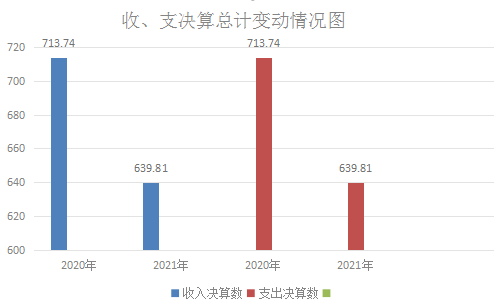 图1：收、支决算总计变动情况图收入决算情况说明2021年本年收入合计487.15万元，其中：一般公共预算财政拨款收入427.23万元，占87.70%；政府性基金预算财政拨款收入59.87万元，占12.29%；其他收入0.05万元，占0.01%。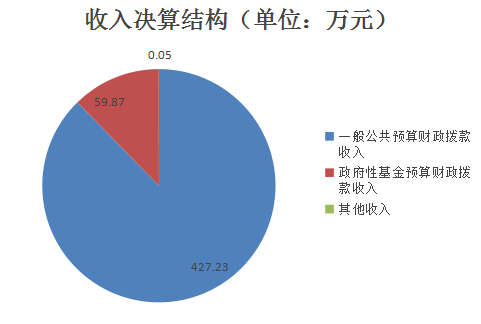 图2：收入决算结构图支出决算情况说明2021年本年支出合计639.81万元，其中：基本支出160.75万元，占25.12%；项目支出479.06万元，占74.88%。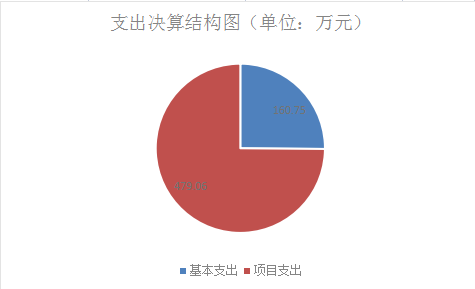 （图3：支出决算结构图）（饼状图）四、财政拨款收入支出决算总体情况说明2021年度收入总计639.76万元，与2020年相比，收入较减少73.98万元，下降10.36%；2021年度支出总计639.76万元，与2020年相比减少73.98万元，下降10.36%。主要变动原因一是人员运行成本减少，二是项目支出减少。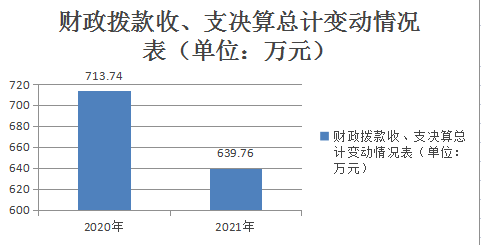 （图4：财政拨款收、支决算总计变动情况）（柱状图）五、一般公共预算财政拨款支出决算情况说明（一）一般公共预算财政拨款支出决算总体情况2021年一般公共预算财政拨款支出565.73万元，占本年支出合计的100%。与2020年相比，一般公共预算财政拨款支出增加94.55万元，增长20.06%。主要变动原因是项目完工支出增加。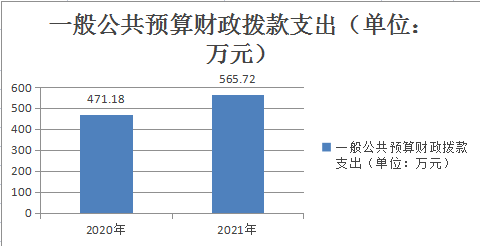 （图5：一般公共预算财政拨款支出决算变动情况）（柱状图）（二）一般公共预算财政拨款支出决算结构情况2021年一般公共预算财政拨款支出565.73万元，主要用于以下方面:文化旅游体育与传媒（207类）支出14.64万元，占2.59%；社会保障和就业（208类）支出487.26万元，占86.13%；农林水（213类）支出48.38万元，占8.55%；卫生健康支出6.03万元，占1.07%；住房保障支出9.4万元，占1.66%。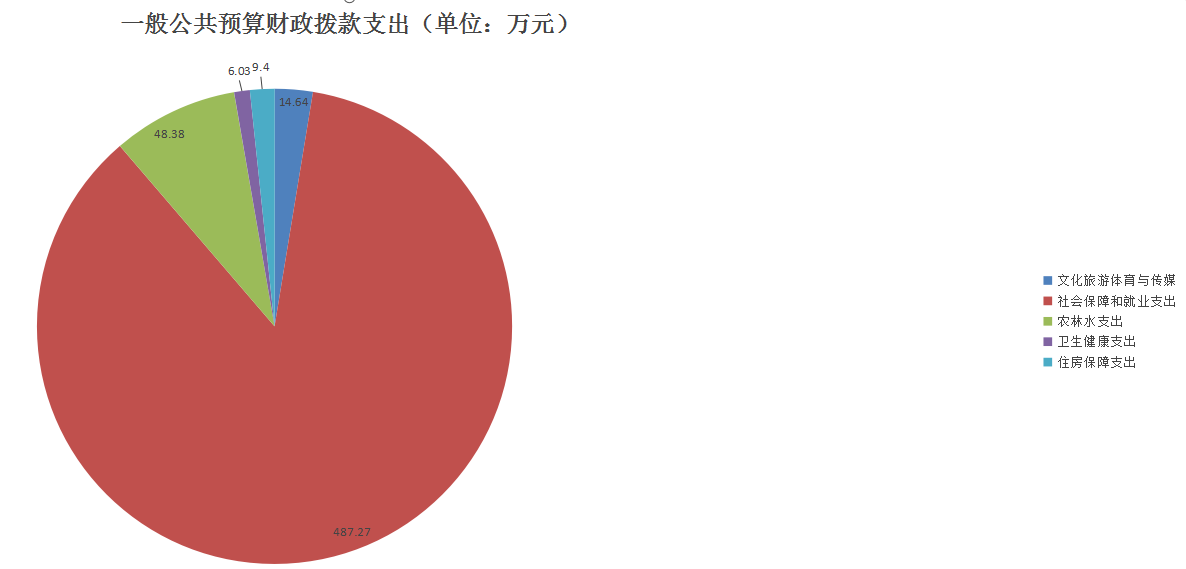 （图6：一般公共预算财政拨款支出决算结构）（饼状图）（三）一般公共预算财政拨款支出决算具体情况2021年一般公共预算支出决算数为565.73万元，完成预算100%。其中：1.文化旅游体育与传媒207（类）体育03（款）体育竞赛05（项）: 支出决算为14.64万元，完成预算100%，决算数等于预算数。2.社会保障和就业208（类）：决算数为487.26万元，完成预算100%，决算数等于预算数。其中：社会保障和就业208（类）行政事业单位养老支出05（款）行政事业单位基本养老保险缴费支出05（项）支出决算数为15.92万元；社会保障和就业208（类）行政事业单位养老支出05（款）行政事业单位职业年金缴费支出05（项）支出决算数为11.37万元；社会保障和就业208（类）残疾人事业11（款）行政运行01（项）：支出决算数为101.77万元；社会保障和就业208（类）残疾人事业11（款）一般行政管理事务02（项）支出决算数为0.84万元；社会保障和就业208（类）残疾人事业11（款）机关服务03（项）支出决算数为14.88万元；社会保障和就业208（类）残疾人事业11（款）残疾人康复04（项）支出决算数为30万元；社会保障和就业208（类）残疾人事业11（款）残疾人体育06（项）支出决算数为20万元；社会保障和就业208（类）残疾人事业11（款）99（项）：支出决算数为231.11万元；社会保障和就业208（类）残疾人事业99（款）其他社会保障和就业99（项）支出决算数为61.37万元。3.农林水213（类）扶贫05（款）社会发展06（项）：支出48.38万元，完成预算100%，决算数等于预算数。4.卫生健康210（类）行政事业单位医疗11（款）行政单位医疗01（项）：支出6.03万元，完成预算100%，决算数等于预算数。5.住房保障221（类）住房改革支出02（款）住房公积金01（项）：支出9.4万元，完成预算100%，决算数等于预算数。六、一般公共预算财政拨款基本支出决算情况说明	2021年一般公共预算财政拨款基本支出160.71万元，其中：人员经费145.72万元，主要包括：基本工资、津贴补贴、奖金、绩效工资、机关事业单位基本养老保险缴费、职业年金缴费、职工基本医疗保险缴费、其他社会保障缴费、其他工资福利支出、生活补助、奖励金、住房公积金。公用经费14.99万元，主要包括：办公费、印刷费、咨询费、水费、电费、邮电费、差旅费、维修（护）费、租赁费、会议费、培训费、公务接待费、劳务费、其他交通费、其他商品和服务支出。七、“三公”经费财政拨款支出决算情况说明（一）“三公”经费财政拨款支出决算总体情况说明2021年“三公”经费财政拨款支出决算为0.97万元，完成预算100%，决算数等于预算数。（注：上述“预算”口径为调整预算数。）（二）“三公”经费财政拨款支出决算具体情况说明2021年“三公”经费财政拨款支出决算中，因公出国（境）费支出决算0万元，占0%；公务用车购置及运行维护费支出决算0万元，占0%；公务接待费支出决算0.97万元，占100%。具体情况如下：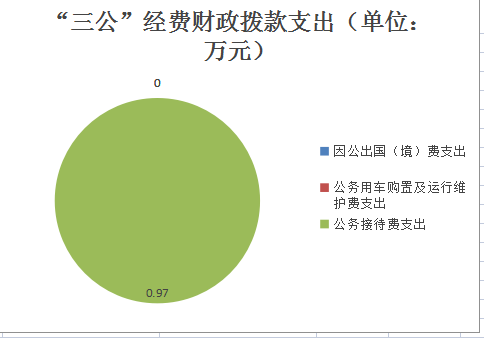 （图7：“三公”经费财政拨款支出结构）（饼状图）1.因公出国（境）经费支出0万元，年初未安排预算。2.公务用车购置及运行维护费支出0万元,年初安排预算0万元。3.公务接待费支出0.97万元，完成预算100%。公务接待费支出决算比2020年增加0.97万元，增长100%。主要原因是项目增加活动次数增加。其中：国内公务接待支出0.97万元，主要用于开展业务活动开支用餐费等。国内公务接待20批次，100人次，共计支出0.97万元，具体内容包括：日常业务工作开展。八、政府性基金预算支出决算情况说明2021年政府性基金预算财政拨款支出74.04万元。国有资本经营预算支出决算情况说明2021年国有资本经营预算财政拨款支出0万元。预算绩效管理情况根据预算绩效管理要求，本部门在2021年度预算编制阶段，组织对“智慧量服”手持终端服务费项目、残疾人康复项目、残疾大学生及残疾家庭子女大学补助项目、残疾人辅具适配服务项目、残疾儿童康复救助服务项目等19个项目开展了预算事前绩效评估，对19个项目编制了绩效目标。预算执行过程中，选取残疾大学生及残疾家庭子女大学补助项目、残疾人辅具适配项目、残疾人机动车燃油补贴项目、残疾儿童康复救助项目、智力、精神、重度肢体评残补贴5个项目开展绩效监控，年终执行完毕后，对5个项目开展了绩效自评。同时，本部门对2021年部门整体开展绩效自评，《2021年广元市朝天区残疾人联合会部门整体绩效评价报告》见附件（第四部分）。其他重要事项的情况说明（一）机关运行经费支出情况2021年，广元市朝天区残疾人联合会机关运行经费支出14.99万元，比2020年减少1.99万元，下降11.72%。主要原因是机关运行成本减少。（二）政府采购支出情况2021年，广元市朝天区残疾人联合会政府采购支出总额0万元，其中：政府采购货物支出0万元、政府采购工程支出0万元、政府采购服务支出0万元。授予中小企业合同金额0万元，占政府采购支出总额的0%，其中：授予小微企业合同金额0万元，占政府采购支出总额的0%。（注：数据来源于财决附03表）（三）国有资产占有使用情况截至2021年12月31日，广元市朝天区残疾人联合会共有车辆0辆，其中：主要领导干部用车0辆、机要通信用车0辆、应急保障用车0辆、其他用车0辆，单价50万元以上通用设备,0台（套），单价100万元以上专用设备0台（套）。名词解释1.财政拨款收入：指单位从同级财政部门取得的财政预算资金。2.事业收入：指事业单位开展专业业务活动及辅助活动取得的收入。如…（二级预算单位事业收入情况）等。3.经营收入：指事业单位在专业业务活动及其辅助活动之外开展非独立核算经营活动取得的收入。如…（二级预算单位经营收入情况）等。4.其他收入：指单位取得的除上述收入以外的各项收入。主要是利息收入等。 5.使用非财政拨款结余：指事业单位使用以前年度积累的非财政拨款结余弥补当年收支差额的金额。 6.年初结转和结余：指以前年度尚未完成、结转到本年按有关规定继续使用的资金。 7.结余分配：指事业单位按照会计制度规定缴纳的所得税、提取的专用结余以及转入非财政拨款结余的金额等。8、年末结转和结余：指单位按有关规定结转到下年或以后年度继续使用的资金。9.文化体育与传媒207（类）体育03（款）体育竞赛05（项）：指反映综合性运动会及单项体育比赛支出。10.社会保障和就业208（类）社会保障和就业208（类）行政事业单位养老支出05（款）行政事业单位基本养老保险缴费支出05（项）：指反映机关事业单位实施养老保险制度由单位缴纳的养老保险费的支出。社会保障和就业208（类）行政事业单位养老支出05（款）行政事业单位职业年金缴费支出05（项）：指反映机关事业单位实施职业年金制度由单位实际缴纳的职业年金的支出。社会保障和就业208（类）残疾人事业11（款）行政运行01（项）：指反映行政单位（包括实行公务员管理事业单位）的基本支出。社会保障和就业208（类）残疾人事业11（款）一般行政管理事务02（项）：指反映行政单位（包括实行公务员管理事业单位）未单独设置项级科目的其他项目支出。社会保障和就业208（类）残疾人事业11（款）机关服务03（项）：指反映行政单位（包括实行公务员管理事业单位）提供后勤服务的各类后勤了服务中心、医务室等附属事业单位的支出。社会保障和就业208（类）残疾人事业11（款）残疾人康复04（项）：指反映残疾人联合会用于康复方面的支出。 社会保障和就业208（类）残疾人事业11（款）残疾人体育06（项）：指残疾人体育方面支出。社会保障和就业208（类）残疾人事业11（款）99（项）：反映除残疾人康复、残疾人就业、残疾人体育、残疾人生活和护理补贴以外其他用于残疾人事业方面的支出。社会保障和就业208（类）残疾人事业99（款）其他社会保障和就业99（项）：指反映其他用于社会保障和就业方面支出。11.农林水213（类）扶贫05（款）社会发展06（项）：指反映用于农村欠发达地区中小学教育、文化、广播、电视、卫生健康等方面的项目支出。12.卫生健康210（类）行政事业单位医疗11（款）行政单位医疗01（项）：指反广元市朝天区残疾人联合会用于缴纳单位基本医疗保险支出。13.住房保障221（类）住房改革支出02（款）住房公积金01（项）：指按照《住房公积金管理条例》的规定，由单位及其在职职工缴存的长期住房储金。14.其他支出229（类）其他支出229（类）彩票公益金安排支出60（款）用于社会福利彩票公益金支出02（项）：指反映用于社会福利和社会救助的彩票公益金支出。其他支出229（类）彩票公益金安排支出60（款）用于社会福利彩票公益金支出06（项）：指反映用于残疾人事业的彩票公益金支出。15.基本支出：指为保障机构正常运转、完成日常工作任务而发生的人员支出和公用支出。16.项目支出：指在基本支出之外为完成特定行政任务和事业发展目标所发生的支出。 17.“三公”经费：指部门用财政拨款安排的因公出国（境）费、公务用车购置及运行费和公务接待费。其中，因公出国（境）费反映单位公务出国（境）的国际旅费、国外城市间交通费、住宿费、伙食费、培训费、公杂费等支出；公务用车购置及运行费反映单位公务用车车辆购置支出（含车辆购置税）及租用费、燃料费、维修费、过路过桥费、保险费等支出；公务接待费反映单位按规定开支的各类公务接待（含外宾接待）支出。18.机关运行经费：为保障行政单位（含参照公务员法管理的事业单位）运行用于购买货物和服务的各项资金，包括办公及印刷费、邮电费、差旅费、会议费、福利费、日常维修费、专用材料及一般设备购置费、办公用房水电费、办公用房取暖费、办公用房物业管理费、公务用车运行维护费以及其他费用。第四部分 附件广元市朝天区财政局2021年部门整体支出绩效自评报告一、部门（单位）概况（一）机构组成。广元市朝天区残疾人联合会属财政一级预算单位。机构职能。1.听取残疾人意见,反映残疾人需求,维护残疾人权益，为残疾人服务。    2.团结、教育残疾人遵守法律,履行应尽的义务,发扬乐观进取精神,自尊、自信、自强、自立,为社会主义建设贡献力量。    3.开展残疾人康复、教育、劳动就业、文化、体育、福利、社会服务和无障碍设施及残疾预防工作,创造良好的环境和条件,扶助残疾人平等参与社会生活。    4.协助政府研究、制定和实施残疾人事业的政策、规划和计划,起草有关保障残疾人权益的规范性文件,调查掌握残疾人状况,向政府提出决策建议,对残疾人工作进行管理和指导。    5.组织实施残疾人按比例就业工作,会同有关部门制定并监督实施残疾人社会福利生产和扶持保护政策。    6.指导各类残疾人社团组织;统筹开展为残疾人事业募捐活动;开展残疾人事业的对外交流与合作。    7.承办区委、区政府交办的其他事项。人员概况。我单位总编制8名，其中行政编制5名，行政执法编制0名，事业编制2名，工勤编制1人，自收自支编制0名。在职人员总数9人，其中行政人员3人，行政执法人员0人，事业人员2人，工勤人员4人。二、部门财政资金收支情况（一）部门财政资金收入情况。我单位2021年度部门预算安排收入639.81万元；其中：本年财政拨款收入487.15万元，上年结转152.66万元。广元市朝天区残疾人联合会2021年收入情况表单位：万元（二）部门财政资金支出情况。我单位2021年度部门预算安排支出共计639.81万元，其中：基本支出160.75万元，项目支出479.06万元，其他支出0.05万元。广元市朝天区残疾人联合会2021年支出情况表单位：万元三、部门整体预算绩效管理情况（根据适用指标体系进行调整）（一）部门预算项目绩效管理。1.目标管理（1）目标制定①数量指标：完成数量：残疾人体育竞赛1场；其他残疾人事业支出用于残疾人康复、就业教育、宣传、文化、体育、基层组织建设等方面；残疾人托养中心建设项目1个；农林水支出残疾人家庭无障碍改造165户；②质量指标：残疾人体育竞赛合格率90％；其他残疾人事业支出合格率90％；；建立残疾人托养中心建设按招投标、审计程序依法依规进行；残疾人及残疾人家庭无障碍改造合格率90％；彩票公益金项目实施合格率90％；③时效指标：完成时间2021年12月31日；④成本指标：完成成本≤479.06万元；⑤经济效益指标：无；⑥社会效益指标；各项残疾人事业发展受益率90％；⑦可持续效益指标：无；⑧满意度指标：各项残疾人事业发展服务对象满意度≥95%。绩效目标编制要素完整，绩效指标细化量化，绩效目标纳入部门党组会体决策范围。共5分，得5分。（2）目标实现我单位绩效目标实际实现程度与预期目标的偏离度为0，10/10*10=10分。2.动态调整（1）支出控制2021年我单位公用经费预算数为14.99万元；2021年末决算数为14.99元；预决算偏差程度为0，共2分，得2分。（2）及时处置我单位开展绩效运行监控后，部门绩效监控调整取消额与结余注销额均为零，共4分，得4分。执行进度根据绩效监控分析表，部门实际支出进度在6、9、11月分别达到40%、67.5%、82.5%，共4分，得2分。3.完成效率（1）预算完成2021年末预算执行进度共5分，得4分。资金结余率（低效无效率）根据2021年度决算报表，项目资金结余0元，共8分，得8分。（3）违规记录我单位2021年度部门预算管理合法合规，无违规记录。（二）绩效结果应用情况。1.内部应用-预算挂钩我单位已将内设机构和下属单位绩效自评纳入了考核体系，建立了对内设机构和下属单位预算与绩效挂钩机制。共4分，得4分。2.信息公开-自评公开财政部门暂未要求将部门整体绩效自评情况和自行组织的评价情况向社会公开，故2分不适用。3.整改反馈（1）问题整改对绩效管理过程中（包括绩效目标核查、绩效监控核查和重点绩效评价）提出的问题已进行整改。共2分，得2分。（2）应用反馈未将内部应用、自评公开、问题整改和应用反馈等情况及时向财政部门反馈。共2分，扣2分。（三）自评质量。我单位整体支出自评准确率为2%，共2分，得2分。四、自评结论及建议（一）自评结论。总体上看，我单位2021年部门支出较规范、合理，符合财政预算资金的相关制度和办法。部门制度建立健全且执行情况良好，较好的履行了部门基本职能，完成了年度重点任务工作。经评定绩效自评总得分为：93分。（二）存在问题。财务人员和项目负责人对预算绩效管理认识不够深，学习不到位。（三）改进建议。加强对财务人员和项目负责人的培训，提高财务人员和项目负责人对预算绩效管理的认识。附表：1.2021年度部门整体支出绩效目标自评表      2.2021年部门整体支出绩效自评评分表附表  附件  2022年残疾大学生及残疾家庭子女大学补助  专项预算项目支出绩效自评报告一、项目概况（一）项目基本情况。2021年市级补助残疾大学生及残疾家庭子女大学生补助费用9.55万元。（二）项目绩效目标。残疾大学生及残疾家庭子女大学生救助对象的申请将符合救助条件的对象及时救助，为残疾大学生及残疾家庭子女大学生减轻家庭负担。（三）项目自评步骤及方法。根据绩效评价工作要求，一是成立了以理事长为组长、会计以及 股室（中心）负责人为成员的自评工作组，对区财政业务部门相关要求进行了认真的学习，在思想上对自评工作引起高度重视。二是认真研究部门支出绩效评价指标体系，对自评实施工作进行部署，制订评价计划，确定评价方法。三是对照部门支出绩效评价指标体系，本着科学规范、公正公开和绩效相关的原则，通过比较财政支出结果与预定目标，分析完成或未完成目标因素，从而评价财政支出绩效，使自评工作得以顺利开展，并取得了较好效果。二、项目资金申报及使用情况（一）项目资金申报及批复情况。残疾大学生及残疾家庭子女大学生救助上级补助资金9.55万元已到位。（二）资金计划、到位及使用情况。残疾大学生及残疾家庭子女大学生救助资金9.55万元资金已全部到位，截至年底已全额使用。（三）项目财务管理情况。广元市朝天区残疾人联合会严格按照按申请-审核-拨付流程实施项目，资金通过财政专网支付，账务处理及时，会计核算规范。三、项目实施及管理情况（一）项目组织架构及实施流程。项目由各相关股室组织实施，资金由财务室根据推进进度和验收情况划拨。（二）项目管理情况。专项资金按照项目内容使用，做到专款专用，使用专项资金时，要通过财政专网统一支付，项目过程中全部按照管理办法执行，无违反规定的行为发生。（三）项目监管情况。本项目支出均按照有关规章制度和项目实施完成情况进行支付，我单位严格进行经费管理，保障支出合法合规，做到了合法、有序。四、项目绩效情况	（一）项目完成情况。残疾大学生及残疾家庭子女大学生救助项目顺利实施，并全面完成。（二）项目效益情况。1.数量指标。残疾大学生及残疾家庭子女大学生救助29人。2.质量指标。残疾大学生及残疾家庭子女大学生救助发放合格率达90%以上。3.时效指标。2021年12月31日前项目全部完成。4.成本指标。残疾大学生及残疾家庭子女大学生救助成本控制9.55万元。5.社会效益指标。残疾大学生及残疾家庭子女大学生救助发放覆盖率达90％以上。6.服务对象满意度指标。残疾大学生及残疾家庭子女大学生救助对象满意度达95%以上。五、评价结论及建议下一步，我单位将继续强化项目资金的使用和管理，确保不挪用、不挤用、不占用，各项目按时完成、资金执行到位，并强化考核结果应用。附表：1.专项预算项目支出绩效目标自评表附表：（附件2022年残疾人辅具适配服务专项预算项目支出绩效自评报告一、项目概况（一）项目基本情况。2021年下达残疾人辅具适配服务费用27.21万元，其中中央资金16.11万元，市级补助1.1万元，本级财政预算10万元。（二）项目绩效目标。1．残疾人辅具适配服务补助资金，主要用于听力、言语、视力、肢体、智力、精神、多重残疾人发放轮椅、拐杖、助行器、助听器、坐便椅、助视器等辅具适配服务，通过实施该项目为残疾人融入社会提供了有力支撑，解决了残疾人出行困难的问题，提高了残疾人的生活质量。2．项目申报和项目实施相符。申报目标合理可行。（三）项目自评步骤及方法。根据绩效评价工作要求，一是成立了以理事长为组长、会计以及股室（中心）负责人为成员的自评工作组，对区财政业务部门相关要求进行了认真的学习，在思想上对自评工作引起高度重视。二是认真研究部门支出绩效评价指标体系，对自评实施工作进行部署，制订评价计划，确定评价方法。三是对照部门支出绩效评价指标体系，本着科学规范、公正公开和绩效相关的原则，通过比较财政支出结果与预定目标，分析完成或未完成目标因素，从而评价财政支出绩效，使自评工作得以顺利开展，并取得了较好效果。二、项目资金申报及使用情况（一）项目资金申报及批复情况。残疾人辅具适配服务年初已达指标27.21万元。（二）资金计划、到位及使用情况。残疾人辅具适配服务27.21万元资金已全部到位，截至年底已全额使用。（三）项目财务管理情况。广元市朝天区残疾人联合会严格按照按申请-审核-拨付流程实施项目，资金通过财政专网支付，账务处理及时，会计核算规范。三、项目实施及管理情况（一）项目组织架构及实施流程。项目由各相关股室组织实施，资金由财务室根据推进进度和验收情况划拨。（二）项目管理情况。专项资金按照项目内容使用，做到专款专用，使用专项资金时，要通过财政专网统一支付，项目过程中全部按照管理办法执行，无违反规定的行为发生。（三）项目监管情况。本项目支出均按照有关规章制度和项目实施完成情况进行支付，我单位严格进行经费管理，保障支出合法合规，做到了合法、有序。四、项目绩效情况	（一）项目完成情况。残疾人辅具适配服务年初已达指标顺利实施，并全面完成。（二）项目效益情况。1.数量指标。为≥200名残疾人儿童提供托养服务。2.质量指标。残疾人辅具合格率达95%以上。3.时效指标。2021年12月31日前项目全部完成。4.成本指标。残疾人辅具适配服务成本控制27.21万元。5.社会效益指标。残疾人辅具适配成本达90％以上。6.服务对象满意度指标。辅具发放对象满意度达95%以上。五、评价结论及建议下一步，我单位将继续强化项目资金的使用和管理，确保不挪用、不挤用、不占用，各项目按时完成、资金执行到位，并强化考核结果应用。附表：1.专项预算项目支出绩效目标自评表附表附件2022年残疾人机动车燃油补贴专项预算项目支出绩效自评一、项目概况（一）项目基本情况。2021年中央补助残疾人机动车燃油补贴资金0.77万元。（二）项目绩效目标。为方便残疾人的出行，全年对21名残疾人机动车给予燃油补贴服务，省级补助0.77万元（三）项目自评步骤及方法。根据绩效评价工作要求，一是成立了以理事长为组长、会计以及股室负责人为成员的自评工作组，对区财政业务部门相关要求进行了认真的学习，在思想上对自评工作引起高度重视。二是认真研究部门支出绩效评价指标体系，对自评实施工作进行部署，制订评价计划，确定评价方法。三是对照部门支出绩效评价指标体系，本着科学规范、公正公开和绩效相关的原则，通过比较财政支出结果与预定目标，分析完成或未完成目标因素，从而评价财政支出绩效，使自评工作得以顺利开展，并取得了较好效果。二、项目资金申报及使用情况（一）项目资金申报及批复情况。残疾人机动车给予燃油补贴补助资金0.77万元已到位。（二）资金计划、到位及使用情况。残疾人机动车给予燃油补贴补助资金0.77万元资金已全部到位，截至年底已全额使用。（三）项目财务管理情况。广元市朝天区残疾人联合会严格按照按申请-审核-拨付流程实施项目，资金通过财政专网支付，账务处理及时，会计核算规范。三、项目实施及管理情况（一）项目组织架构及实施流程。项目由各相关股室组织实施，资金由财务室根据推进进度和验收情况划拨。（二）项目管理情况。专项资金按照项目内容使用，做到专款专用，使用专项资金时，要通过财政专网统一支付，项目过程中全部按照管理办法执行，无违反规定的行为发生。（三）项目监管情况。本项目支出均按照有关规章制度和项目实施完成情况进行支付，我单位严格进行经费管理，保障支出合法合规，做到了合法、有序。四、项目绩效情况	（一）项目完成情况。残疾大学生及残疾家庭子女大学生救助项目顺利实施，并全面完成。（二）项目效益情况。1.数量指标。残疾人机动车燃油补贴人数21人。2.质量指标。残疾人机动车燃油补贴发放率100%以上。3.时效指标。2021年12月31日前项目全部完成。4.成本指标。残疾人机动车燃油补贴成本控制0.77万元。5.社会效益指标。残疾人机动车燃油补贴方便残疾人出行。6.服务对象满意度指标。残疾人机动车燃油补贴对象满意度达95%以上。五、评价结论及建议下一步，我单位将继续强化项目资金的使用和管理，确保不挪用、不挤用、不占用，各项目按时完成、资金执行到位，并强化考核结果应用。附表：1.专项预算项目支出绩效目标自评表附表附件    2022年残疾儿童康复救助服务     专项预算项目支出绩效自评一、项目概况（一）项目基本情况。2021年下达残疾儿童康复救助服务费用35.92万元，其中基金26万元(含上年结转资金4.5万元）一般公共预算9.92万元。（二）项目绩效目标。1．残疾人基本康复补助资金，主要用于残疾儿童基本康复救助，包括残疾儿童康复训练、残疾儿童手术矫治、残疾儿童辅具适配等内容。2．项目申报和项目实施相符。申报目标合理可行。（三）项目自评步骤及方法。根据绩效评价工作要求，一是成立了以理事长为组长、会计以及股室负责人为成员的自评工作组，对区财政业务部门相关要求进行了认真的学习，在思想上对自评工作引起高度重视。二是认真研究部门支出绩效评价指标体系，对自评实施工作进行部署，制订评价计划，确定评价方法。三是对照部门支出绩效评价指标体系，本着科学规范、公正公开和绩效相关的原则，通过比较财政支出结果与预定目标，分析完成或未完成目标因素，从而评价财政支出绩效，使自评工作得以顺利开展，并取得了较好效果。二、项目资金申报及使用情况（一）项目资金申报及批复情况。年初预算残疾儿童康复救助服务费用35.92万元已下达指标35.92万元。（二）资金计划、到位及使用情况。残疾儿童康复救助服务费35.92万元，已到位资金35.92万元，截至年底已全额使用。（三）项目财务管理情况。广元市朝天区残疾人联合会严格按照按申请-审核-救助流程实施项目，资金通过财政专网支付，账务处理及时，会计核算规范。三、项目实施及管理情况（一）项目组织架构及实施流程。项目由各相关股室组织实施，资金由财务室根据推进进度和验收情况划拨。（二）项目管理情况。专项资金按照项目内容使用，做到专款专用，使用专项资金时，要通过财政专网统一支付，项目过程中全部按照管理办法执行，无违反规定的行为发生。（三）项目监管情况。本项目支出均按照有关规章制度和项目实施完成情况进行支付，我单位严格进行经费管理，保障支出合法合规，做到了合法、有序。四、项目绩效情况	（一）项目完成情况。残疾人基本康复项目顺利实施，并全面完成。（二）项目效益情况。1.数量指标。为22名残疾人儿童提供康复救助服务。2.质量指标。残疾儿童基本康复救助合格率达90%以上。3.时效指标。2021年12月31日前项目全部完成。4.成本指标。残疾儿童康复救助成本控制35.92万元。5.社会效益指标。残疾人受益率达90％以上。6.服务对象满意度指标。残疾儿童康复救助对象满意度达95%以上。五、评价结论及建议下一步，我单位将继续强化项目资金的使用和管理，确保不挪用、不挤用、不占用，各项目按时完成、资金执行到位，并强化考核结果应用。附表：1.专项预算项目支出绩效目标自评表附表附件  2021年智力、精神、重度肢体评残补贴  专项预算项目支出绩效自评一、项目概况（一）项目基本情况。2021年省级补助智力、精神、重度肢体评残补贴资金0.76万元。（二）项目绩效目标。对有需求的残疾人提供评残补贴服务，减少家庭负担。（三）项目自评步骤及方法。根据绩效评价工作要求，一是成立了以理事长为组长、会计以及股室负责人为成员的自评工作组，对区财政业务部门相关要求进行了认真的学习，在思想上对自评工作引起高度重视。二是认真研究部门支出绩效评价指标体系，对自评实施工作进行部署，制订评价计划，确定评价方法。三是对照部门支出绩效评价指标体系，本着科学规范、公正公开和绩效相关的原则，通过比较财政支出结果与预定目标，分析完成或未完成目标因素，从而评价财政支出绩效，使自评工作得以顺利开展，并取得了较好效果。二、项目资金申报及使用情况（一）项目资金申报及批复情况。智力、精神、重度肢体评残补贴补助资金0.76万元已到位。（二）资金计划、到位及使用情况。智力、精神、重度肢体评残补贴0.76万元资金截至年底已全额使用。（三）项目财务管理情况。广元市朝天区残疾人联合会严格按照按申请-审核-拨付流程实施项目，资金通过财政专网支付，账务处理及时，会计核算规范。三、项目实施及管理情况（一）项目组织架构及实施流程。项目由各相关股室组织实施，资金由财务室根据推进进度和验收情况划拨。（二）项目管理情况。专项资金按照项目内容使用，做到专款专用，使用专项资金时，要通过财政专网统一支付，项目过程中全部按照管理办法执行，无违反规定的行为发生。（三）项目监管情况。本项目支出均按照有关规章制度和项目实施完成情况进行支付，我单位严格进行经费管理，保障支出合法合规，做到了合法、有序。四、项目绩效情况	（一）项目完成情况。智力、精神、重度肢体评残补贴项目顺利实施，并全面完成。（二）项目效益情况。（1）数量指标。评残补贴51人。（2）质量指标。补贴发放合格率90%以上。（3）时效指标。严格落实预算执行。（4）成本指标。评残补贴成本0.76万元。（5）社会效益指标。受益率80%以上。（6）满意度指标。评残补贴对象满意度95%以上。五、评价结论及建议下一步，我单位将继续强化项目资金的使用和管理，确保不挪用、    不挤用、不占用，各项目按时完成、资金执行到位，并强化考核结果应用。附表：1.专项预算项目支出绩效目标自评表附表第五部分 附表一、收入支出决算总表二、收入决算表三、支出决算表四、财政拨款收入支出决算总表五、财政拨款支出决算明细表六、一般公共预算财政拨款支出决算表七、一般公共预算财政拨款支出决算明细表八、一般公共预算财政拨款基本支出决算表九、一般公共预算财政拨款项目支出决算表十、一般公共预算财政拨款“三公”经费支出决算表十一、政府性基金预算财政拨款收入支出决算表十二、政府性基金预算财政拨款“三公”经费支出决算表十三、国有资本经营预算财政拨款收入支出决算表十四、国有资本经营预算财政拨款支出决算表单位年初预算年初预算年初预算决算决算决算决算单位合计当年财政拨款收入上年结转合计当年财政拨款收入上年结转广元市朝天区残疾人联合会639.81487.15152.66639.81487.15152.66单位年初预算年初预算年初预算决算决算决算单位合计基本支出项目支出合计基本支出项目支出广元市朝天区残疾人联合会639.81160.75479.06639.81160.75479.06附件1附件1附件1附件1附件1附件1附件1部门整体支出绩效目标自评表部门整体支出绩效目标自评表部门整体支出绩效目标自评表部门整体支出绩效目标自评表部门整体支出绩效目标自评表部门整体支出绩效目标自评表部门整体支出绩效目标自评表（2021年度）（2021年度）（2021年度）（2021年度）（2021年度）（2021年度）（2021年度）部门（单位）盖章：部门（单位）盖章：部门（单位）盖章：部门（单位）盖章：部门（单位）盖章：部门（单位）盖章：部门（单位）盖章：部门（单位）名称部门（单位）名称部门（单位）名称部门（单位）名称广元市朝天区残疾人联合会广元市朝天区残疾人联合会广元市朝天区残疾人联合会年度主要任务任务名称任务名称任务名称主要内容主要内容主要内容年度主要任务人员经费人员经费人员经费公务员3人，机关工勤人员4人，事业人员2人、定额补助人员2人公务员3人，机关工勤人员4人，事业人员2人、定额补助人员2人公务员3人，机关工勤人员4人，事业人员2人、定额补助人员2人年度主要任务公用经费公用经费公用经费单位在编在职9人单位在编在职9人单位在编在职9人年度主要任务体育竞赛体育竞赛体育竞赛举办体育竞赛一场举办体育竞赛一场举办体育竞赛一场年度主要任务残疾人事业残疾人事业残疾人事业为全区持证残疾人开展残疾人康复、就业教育、宣传、文化、体育、基层组织建设等方面为全区持证残疾人开展残疾人康复、就业教育、宣传、文化、体育、基层组织建设等方面为全区持证残疾人开展残疾人康复、就业教育、宣传、文化、体育、基层组织建设等方面年度主要任务残疾人家庭无障碍改造残疾人家庭无障碍改造残疾人家庭无障碍改造为全区符合条件的残疾人进行家庭无障碍改造为全区符合条件的残疾人进行家庭无障碍改造为全区符合条件的残疾人进行家庭无障碍改造年度主要任务彩票公益金项目彩票公益金项目彩票公益金项目为162名残疾人开展残疾人家庭无障碍改造项目，为22名残疾儿童开展康复救助项目为162名残疾人开展残疾人家庭无障碍改造项目，为22名残疾儿童开展康复救助项目为162名残疾人开展残疾人家庭无障碍改造项目，为22名残疾儿童开展康复救助项目预算资金总额（万元）预算资金总额（万元）预算资金总额（万元）639.81639.81实际执行总额（万元）639.81其中：一般公共预算其中：一般公共预算其中：一般公共预算565.72565.72 其中：一般公共预算565.72     政府性基金预算     政府性基金预算     政府性基金预算74.0474.04      政府性基金预算74.04     国有资本经营预算     国有资本经营预算     国有资本经营预算      国有资本经营预算     社会保险基金预算     社会保险基金预算     社会保险基金预算      社会保险基金预算            其他资金            其他资金            其他资金0.050.05      其他资金0.05年度总体目标预期目标预期目标预期目标预期目标实际完成目标实际完成目标年度总体目标目标1：年初预计使用14.46万元举办残疾人体育竞赛一场，通过实施该项目，发挥了残疾人体育精神，使残疾人的体育文化生活更丰富。目标2：残疾人事业项目4个预计使用资金342万元，分别为：1.社会保障和就业项目0.84万元，支出子项目包含金财网维护费、非贫困村第一书记工作经费；2.残疾人康复支出30万元，支出子项目含残疾人辅具适配10万元，康复经费10万元，精神门诊服药住院10万元；3.其他残疾人事业支出预计使用231.11万元，包含子项目：为162名残联系统工作者提供“智慧量服”手持终端服务费20万元；为300名残疾人提供残疾人居家灵活就业服务；预计为≤443户残疾人家庭提供无障碍改造服务；4.残疾大学生及残疾家庭大学生补贴等项目。目标3：残疾人扶贫项目：残疾人家庭无障碍改造资金48.38万元目标4：彩票公益金项目全年预计使用资金共计74.04万元，用于残疾人家庭无障碍改造和残疾儿童康复。目标1：年初预计使用14.46万元举办残疾人体育竞赛一场，通过实施该项目，发挥了残疾人体育精神，使残疾人的体育文化生活更丰富。目标2：残疾人事业项目4个预计使用资金342万元，分别为：1.社会保障和就业项目0.84万元，支出子项目包含金财网维护费、非贫困村第一书记工作经费；2.残疾人康复支出30万元，支出子项目含残疾人辅具适配10万元，康复经费10万元，精神门诊服药住院10万元；3.其他残疾人事业支出预计使用231.11万元，包含子项目：为162名残联系统工作者提供“智慧量服”手持终端服务费20万元；为300名残疾人提供残疾人居家灵活就业服务；预计为≤443户残疾人家庭提供无障碍改造服务；4.残疾大学生及残疾家庭大学生补贴等项目。目标3：残疾人扶贫项目：残疾人家庭无障碍改造资金48.38万元目标4：彩票公益金项目全年预计使用资金共计74.04万元，用于残疾人家庭无障碍改造和残疾儿童康复。目标1：年初预计使用14.46万元举办残疾人体育竞赛一场，通过实施该项目，发挥了残疾人体育精神，使残疾人的体育文化生活更丰富。目标2：残疾人事业项目4个预计使用资金342万元，分别为：1.社会保障和就业项目0.84万元，支出子项目包含金财网维护费、非贫困村第一书记工作经费；2.残疾人康复支出30万元，支出子项目含残疾人辅具适配10万元，康复经费10万元，精神门诊服药住院10万元；3.其他残疾人事业支出预计使用231.11万元，包含子项目：为162名残联系统工作者提供“智慧量服”手持终端服务费20万元；为300名残疾人提供残疾人居家灵活就业服务；预计为≤443户残疾人家庭提供无障碍改造服务；4.残疾大学生及残疾家庭大学生补贴等项目。目标3：残疾人扶贫项目：残疾人家庭无障碍改造资金48.38万元目标4：彩票公益金项目全年预计使用资金共计74.04万元，用于残疾人家庭无障碍改造和残疾儿童康复。目标1：年初预计使用14.46万元举办残疾人体育竞赛一场，通过实施该项目，发挥了残疾人体育精神，使残疾人的体育文化生活更丰富。目标2：残疾人事业项目4个预计使用资金342万元，分别为：1.社会保障和就业项目0.84万元，支出子项目包含金财网维护费、非贫困村第一书记工作经费；2.残疾人康复支出30万元，支出子项目含残疾人辅具适配10万元，康复经费10万元，精神门诊服药住院10万元；3.其他残疾人事业支出预计使用231.11万元，包含子项目：为162名残联系统工作者提供“智慧量服”手持终端服务费20万元；为300名残疾人提供残疾人居家灵活就业服务；预计为≤443户残疾人家庭提供无障碍改造服务；4.残疾大学生及残疾家庭大学生补贴等项目。目标3：残疾人扶贫项目：残疾人家庭无障碍改造资金48.38万元目标4：彩票公益金项目全年预计使用资金共计74.04万元，用于残疾人家庭无障碍改造和残疾儿童康复。目标1：使用14.46万元举办残疾人体育竞赛一场，通过实施该项目，发挥了残疾人体育精神，使残疾人的体育文化生活更丰富。目标2：残疾人事业项目4个使用资金342万元，分别为：1.社会保障和就业项目0.84万元，支出子项目包含金财网维护费、非贫困村第一书记工作经费；2.残疾人康复支出30万元，支出子项目含残疾人辅具适配10万元，康复经费10万元，精神门诊服药住院10万元；3.其他残疾人事业支出预计使用231.11万元，包含子项目：为162名残联系统工作者提供“智慧量服”手持终端服务费20万元；为300名残疾人提供残疾人居家灵活就业服务；预计为≤443户残疾人家庭提供无障碍改造服务；4.残疾大学生及残疾家庭大学生补贴等项目。目标3：残疾人扶贫项目：残疾人家庭无障碍改造资金48.38万元目标4：彩票公益金项目全年使用资金共计74.04万元，用于残疾人家庭无障碍改造和残疾儿童康复。目标1：使用14.46万元举办残疾人体育竞赛一场，通过实施该项目，发挥了残疾人体育精神，使残疾人的体育文化生活更丰富。目标2：残疾人事业项目4个使用资金342万元，分别为：1.社会保障和就业项目0.84万元，支出子项目包含金财网维护费、非贫困村第一书记工作经费；2.残疾人康复支出30万元，支出子项目含残疾人辅具适配10万元，康复经费10万元，精神门诊服药住院10万元；3.其他残疾人事业支出预计使用231.11万元，包含子项目：为162名残联系统工作者提供“智慧量服”手持终端服务费20万元；为300名残疾人提供残疾人居家灵活就业服务；预计为≤443户残疾人家庭提供无障碍改造服务；4.残疾大学生及残疾家庭大学生补贴等项目。目标3：残疾人扶贫项目：残疾人家庭无障碍改造资金48.38万元目标4：彩票公益金项目全年使用资金共计74.04万元，用于残疾人家庭无障碍改造和残疾儿童康复。年度绩效指标一级指标二级指标三级指标预期指标值（包含数字及文字描述）实际完成指标值（包含数字及文字描述）未完成原因及改进措施年度绩效指标产出指标数量指标人员经费公务员3人，机关工勤人员4人，事业人员2人、定额补助人员2人公务员3人，机关工勤人员4人，事业人员2人、定额补助人员2人年度绩效指标产出指标数量指标公用经费单位在编在职9人单位在编在职9人年度绩效指标产出指标数量指标残疾人体育竞赛场次1次162人年度绩效指标产出指标数量指标残疾人事业支出项目个数4个200人年度绩效指标产出指标数量指标残疾人家庭无障碍改造服务户数443户165户年初为统计户数，实际完成指标根据入户规划后符合改造条件户数年度绩效指标产出指标数量指标彩票公益金项目个数2个2个年度绩效指标产出指标质量指标残疾人体育竞赛合格率≥95%100%年度绩效指标产出指标质量指标残疾人事业支出项目合格率≥95%100%年度绩效指标产出指标质量指标残疾人家庭无障碍改造合格率≥95%100%年度绩效指标产出指标质量指标彩票公益金项目合格率≥95%100%年度绩效指标产出指标时效指标完成时效2022年1月-12月100%年度绩效指标产出指标成本指标人员经费成本控制145.76万元145.76万元年度绩效指标产出指标成本指标公用经费控制成本14.99万元14.99万元年度绩效指标产出指标成本指标残疾人体育竞赛成本控制14.64万元14.64万元年度绩效指标产出指标成本指标残疾人事业支出项目成本控制342万元342万元年度绩效指标产出指标成本指标残疾人家庭无障碍改造成本控制48.38万元48.38万元年度绩效指标产出指标成本指标彩票公益金项目成本控制74.04万元74.04万元年度绩效指标效益指标经济效益指标无无无年度绩效指标效益指标社会效益指标各项残疾人事业发展受益率≥90％≥90％年度绩效指标效益指标生态效益指标无无无年度绩效指标效益指标可持续影响指标各项残疾人事业发展覆盖率≥90％≥90％年度绩效指标满意度指标满意度指标各项残疾人事业发展服务对象满意度≥95％≥95％附件2附件2附件2附件2附件2附件2附件2附件2附件2附件2附件22022年部门整体支出绩效自评评分表（适用于有专项预算项目的部门）2022年部门整体支出绩效自评评分表（适用于有专项预算项目的部门）2022年部门整体支出绩效自评评分表（适用于有专项预算项目的部门）2022年部门整体支出绩效自评评分表（适用于有专项预算项目的部门）2022年部门整体支出绩效自评评分表（适用于有专项预算项目的部门）2022年部门整体支出绩效自评评分表（适用于有专项预算项目的部门）2022年部门整体支出绩效自评评分表（适用于有专项预算项目的部门）2022年部门整体支出绩效自评评分表（适用于有专项预算项目的部门）2022年部门整体支出绩效自评评分表（适用于有专项预算项目的部门）2022年部门整体支出绩效自评评分表（适用于有专项预算项目的部门）2022年部门整体支出绩效自评评分表（适用于有专项预算项目的部门）部门（单位）盖章：广元市朝天区残疾人联合会部门（单位）盖章：广元市朝天区残疾人联合会部门（单位）盖章：广元市朝天区残疾人联合会部门（单位）盖章：广元市朝天区残疾人联合会部门（单位）盖章：广元市朝天区残疾人联合会部门（单位）盖章：广元市朝天区残疾人联合会部门（单位）盖章：广元市朝天区残疾人联合会部门（单位）盖章：广元市朝天区残疾人联合会部门（单位）盖章：广元市朝天区残疾人联合会部门（单位）盖章：广元市朝天区残疾人联合会部门（单位）盖章：广元市朝天区残疾人联合会绩效指标绩效指标绩效指标指标分值指标解释计分标准评价方式评价方式评价属性评价属性自评得分一级指标二级指标三级指标指标分值指标解释计分标准整体评价样本评价定性评价定量评价自评得分部门预算项目绩效管理（40分）目标管理（15分）目标制定5评价部门绩效目标是否要素完整、细化量化并集体决策。1.绩效目标编制要素完整的，得2分，否则酌情扣分。                                                                                                                                                                                         2.绩效指标细化量化的，得2分，否则酌情扣分。                                                                                                                                                                                3.评价部门绩效目标纳入部门党组（委）会（办公会）集体决策范围的得1分，否则不得分。                                                                                                                                有项目绩效目标的部门（单位），根据项目绩效目标编制质量打分，无项目绩效目标的部门，根据部门整体支出绩效目标打分。                                                                    √√√√5部门预算项目绩效管理（40分）目标管理（15分）目标实现10评价部门绩效目标实际实现程度与预期目标的偏离度。以项目完成数量为核心，评价项目实际完成情况与预期绩效目标偏离度，单个数量指标实际完成未达到预期指标或超过预期指标30%以上的，均不计分。该项指标得分=达到预期值的数量指标个数/全部数量指标个数（即评价选取的项目绩效目标包含的所有数量指标）*10。√√10部门预算项目绩效管理（40分）                                                                             动态调整（10分）支出控制2部门公用经费及非定额公用支出控制情况。计算部门日常公用经费、项目支出中“办公费、印刷费、水费、电费、物业管理费”等科目年初预算数与决算数偏差程度。                                                                                                                                        预决算偏差程度在10%以内的，得2分。偏差度在10%-20%之间的，得1分，偏差度超过20%的，不得分。√√2部门预算项目绩效管理（40分）                                                                             动态调整（10分）及时处置4评价部门开展绩效运行监控后，将绩效监控结果应用到预算调整的情况。1.当部门绩效监控调整取消额和结余注销额均不为零时，指标得分=部门项目支出绩效监控调整取消额÷(部门绩效监控调整取消额+预算结余注销额）*4。                                                 2.当部门绩效监控调整取消额为零，结余注销额不为零时，指标得分=（1-10*结余注销额/年度预算总额）*4，结余注销额超过部门年度预算总额10%的，指标不得分。                                                                                                                                                                                                   3.当部门绩效监控调整取消额与结余注销额均为零时，得4分。                                                             √√4部门预算项目绩效管理（40分）                                                                             动态调整（10分）执行进度4评价部门在6、9、11月的预算执行情况。部门预算执行进度在6、9、11月应达到序时进度的80%、90%、90%，即实际支出进度分别达到40%、67.5%、82.5%。                                                                                                                              6、9、11月部门预算执行进度达到量化指标的分别得1分、1分、2分，未达到目标进度的的按其实际进度占目标进度的比重计算得分。                                             √√2部门预算项目绩效管理（40分）完成效率（15分）预算完成5评价部门预算项目年终预算执行情况。部门预算项目12月预算执行进度达到100%的，得5分，未达100%的，按照实际进度量化计算得分。√√4部门预算项目绩效管理（40分）完成效率（15分）资金结余率（低效无效率）8评价部门预算项目年终资金结余情况。                 部门预算项目资金结余率小于0.1的项目数/部门预算项目总数*8。√√8部门预算项目绩效管理（40分）完成效率（15分）违规记录2根据审计监督、财政检查结果反映部门上一年度部门预算管理是否合规。依据评价年度审计监督、财政检查结果，出现部门预算管理方面违纪违规问题的，每个问题扣0.2分，直至扣完。√√2专项预算项目绩效管理（40分）部门按照专项预算项目自评工作要求对本部门管理的专项预算项目进行自评并打分，形成自评报告；有两个及以上专项预算项目的，以平均分作为自评得分。按百分制形成的自评报告分数，按0.4的比例换算成此项指标得分。                                                                                                                                                                                          部门按照专项预算项目自评工作要求对本部门管理的专项预算项目进行自评并打分，形成自评报告；有两个及以上专项预算项目的，以平均分作为自评得分。按百分制形成的自评报告分数，按0.4的比例换算成此项指标得分。                                                                                                                                                                                          部门按照专项预算项目自评工作要求对本部门管理的专项预算项目进行自评并打分，形成自评报告；有两个及以上专项预算项目的，以平均分作为自评得分。按百分制形成的自评报告分数，按0.4的比例换算成此项指标得分。                                                                                                                                                                                          部门按照专项预算项目自评工作要求对本部门管理的专项预算项目进行自评并打分，形成自评报告；有两个及以上专项预算项目的，以平均分作为自评得分。按百分制形成的自评报告分数，按0.4的比例换算成此项指标得分。                                                                                                                                                                                          部门按照专项预算项目自评工作要求对本部门管理的专项预算项目进行自评并打分，形成自评报告；有两个及以上专项预算项目的，以平均分作为自评得分。按百分制形成的自评报告分数，按0.4的比例换算成此项指标得分。                                                                                                                                                                                          部门按照专项预算项目自评工作要求对本部门管理的专项预算项目进行自评并打分，形成自评报告；有两个及以上专项预算项目的，以平均分作为自评得分。按百分制形成的自评报告分数，按0.4的比例换算成此项指标得分。                                                                                                                                                                                          部门按照专项预算项目自评工作要求对本部门管理的专项预算项目进行自评并打分，形成自评报告；有两个及以上专项预算项目的，以平均分作为自评得分。按百分制形成的自评报告分数，按0.4的比例换算成此项指标得分。                                                                                                                                                                                          部门按照专项预算项目自评工作要求对本部门管理的专项预算项目进行自评并打分，形成自评报告；有两个及以上专项预算项目的，以平均分作为自评得分。按百分制形成的自评报告分数，按0.4的比例换算成此项指标得分。                                                                                                                                                                                          部门按照专项预算项目自评工作要求对本部门管理的专项预算项目进行自评并打分，形成自评报告；有两个及以上专项预算项目的，以平均分作为自评得分。按百分制形成的自评报告分数，按0.4的比例换算成此项指标得分。                                                                                                                                                                                          40绩效结果应用（10分）内部应用（4分）预算挂钩4部门内部绩效结果与预算挂钩情况。将内设机构和下属单位绩效自评纳入考核体系，建立对内设机构和下属单位预算与绩效挂钩机制的，得4分，否则酌情扣分。    √√4绩效结果应用（10分）信息公开（2分）自评公开2评价部门是否按要求将部门整体绩效自评情况和自行组织的评价情况向社会公开。按要求将相关绩效信息随同决算公开的，得2分，否则不得分。√√0绩效结果应用（10分）整改反馈（4分）问题整改2评价部门根据绩效管理结果整改问题、完善政策、改进管理的情况。针对绩效管理过程中（包括绩效目标核查、绩效监控核查和重点绩效评价）提出的问题进行整改，得2分，否则酌情扣分。√√√2绩效结果应用（10分）整改反馈（4分）应用反馈2评价部门按要求及时向财政部门反馈结果应用情况。部门在规定时间内向财政部门反馈应用绩效结果报告的，得2分，否则不得分。√√√0自评质量（10分）自评质量自评质量10评价部门整体支出自评准确率。部门整体支出自评得分与评价组抽查得分差异在5%以内的，不扣分；在5%-10%之间的，扣4分，在10%-20%的，扣8分，在20%以上的，扣10分（此为财政重点绩效评价计分标准，部门参照该标准对部门及下属单位抽查计分）。√√√10分值分值分值100自评得分自评得分自评得分自评得分93自评等级自评等级自评等级自评结果：□优秀（90≤得分≤100）；□良好（80≤得分＜89）；□及格（60≤得分＜79）；□不及格（低于60分）自评结果：□优秀（90≤得分≤100）；□良好（80≤得分＜89）；□及格（60≤得分＜79）；□不及格（低于60分）自评结果：□优秀（90≤得分≤100）；□良好（80≤得分＜89）；□及格（60≤得分＜79）；□不及格（低于60分）自评结果：□优秀（90≤得分≤100）；□良好（80≤得分＜89）；□及格（60≤得分＜79）；□不及格（低于60分）自评结果：□优秀（90≤得分≤100）；□良好（80≤得分＜89）；□及格（60≤得分＜79）；□不及格（低于60分）自评结果：□优秀（90≤得分≤100）；□良好（80≤得分＜89）；□及格（60≤得分＜79）；□不及格（低于60分）自评结果：□优秀（90≤得分≤100）；□良好（80≤得分＜89）；□及格（60≤得分＜79）；□不及格（低于60分）自评结果：□优秀（90≤得分≤100）；□良好（80≤得分＜89）；□及格（60≤得分＜79）；□不及格（低于60分）2021年部门预算项目绩效目标自评2021年部门预算项目绩效目标自评2021年部门预算项目绩效目标自评2021年部门预算项目绩效目标自评2021年部门预算项目绩效目标自评2021年部门预算项目绩效目标自评主管部门及代码主管部门及代码619601619601实施单位广元市朝天区残疾人联合会项目预算执行情况（万元）项目预算执行情况（万元） 预算数：9.55 执行数：9.55项目预算执行情况（万元）项目预算执行情况（万元）其中：财政拨款9.55其中：财政拨款9.55项目预算执行情况（万元）项目预算执行情况（万元）其他资金其他资金年度总体目标完成情况预期目标预期目标预期目标目标实际完成情况目标实际完成情况年度总体目标完成情况全年预计为29名残疾学生及残疾家庭大学生提供补助服务，补助标准一本5000元/人，二本3500元/人，专科生2000元/人，通过救助对象的申请将符合救助条件的对象及时救助，为残疾大学生及残疾家庭子女大学生减轻家庭负担。全年预计为29名残疾学生及残疾家庭大学生提供补助服务，补助标准一本5000元/人，二本3500元/人，专科生2000元/人，通过救助对象的申请将符合救助条件的对象及时救助，为残疾大学生及残疾家庭子女大学生减轻家庭负担。全年预计为29名残疾学生及残疾家庭大学生提供补助服务，补助标准一本5000元/人，二本3500元/人，专科生2000元/人，通过救助对象的申请将符合救助条件的对象及时救助，为残疾大学生及残疾家庭子女大学生减轻家庭负担。全年为29名残疾学生及残疾家庭大学生提供补助服务，补助标准一本5000元/人，二本3500元/人，专科生2000元/人，通过救助对象的申请将符合救助条件的对象及时救助，为残疾大学生及残疾家庭子女大学生减轻家庭负担。             全年为29名残疾学生及残疾家庭大学生提供补助服务，补助标准一本5000元/人，二本3500元/人，专科生2000元/人，通过救助对象的申请将符合救助条件的对象及时救助，为残疾大学生及残疾家庭子女大学生减轻家庭负担。             年度绩效指标完成情况一级指标二级指标三级指标预期指标值实际完成指标值年度绩效指标完成情况完成指标数量指标补助人数29人29人年度绩效指标完成情况完成指标质量指标补助发放合格率≥90%≥90%年度绩效指标完成情况完成指标时效指标完成时间2021年1月-12月2021年1月-12月年度绩效指标完成情况完成指标成本指标成本控制≤9.55万9.55万年度绩效指标完成情况效益指标经济效益指标无无无年度绩效指标完成情况效益指标社会效益指标残疾大学生及残疾家庭大学生受益率≥90%≥90%年度绩效指标完成情况效益指标生态效益指标无无无年度绩效指标完成情况效益指标可持续影响指标残疾大学生及残疾家庭大学生补助覆盖率≥90%≥90%年度绩效指标完成情况满意度指标满意度指标残疾大学生及残疾家庭大学生满意度≥95%≥95%2021年部门预算项目绩效目标自评2021年部门预算项目绩效目标自评2021年部门预算项目绩效目标自评2021年部门预算项目绩效目标自评2021年部门预算项目绩效目标自评2021年部门预算项目绩效目标自评主管部门及代码主管部门及代码619601619601实施单位广元市朝天区残疾人联合会项目预算执行情况（万元）项目预算执行情况（万元） 预算数：27.21 执行数：27.21项目预算执行情况（万元）项目预算执行情况（万元）其中：财政拨款27.21其中：财政拨款27.21项目预算执行情况（万元）项目预算执行情况（万元）其他资金其他资金年度总体目标完成情况预期目标预期目标预期目标目标实际完成情况目标实际完成情况年度总体目标完成情况全年为200人及以上残疾人发放基本型辅助器具，中央资金16.11万元，本级财政预算10万元，市级补助1.1万元，用于采购残疾人辅具器具适配，该项目的实施便捷残疾人出行，为残疾人融入社会提供了有力支撑，解决了残疾人出行困难的问题，提高了残疾人的生活质量。全年为200人及以上残疾人发放基本型辅助器具，中央资金16.11万元，本级财政预算10万元，市级补助1.1万元，用于采购残疾人辅具器具适配，该项目的实施便捷残疾人出行，为残疾人融入社会提供了有力支撑，解决了残疾人出行困难的问题，提高了残疾人的生活质量。全年为200人及以上残疾人发放基本型辅助器具，中央资金16.11万元，本级财政预算10万元，市级补助1.1万元，用于采购残疾人辅具器具适配，该项目的实施便捷残疾人出行，为残疾人融入社会提供了有力支撑，解决了残疾人出行困难的问题，提高了残疾人的生活质量。全年为200人及以上残疾人残疾人发放基本型辅助器具，中央资金16.11万元，本级财政预算10万元，市级补助1.1万元，用于采购残疾人辅具器具适配，该项目的实施便捷残疾人出行，为残疾人融入社会提供了有力支撑，解决了残疾人出行困难的问题，提高了残疾人的生活质量。   全年为200人及以上残疾人残疾人发放基本型辅助器具，中央资金16.11万元，本级财政预算10万元，市级补助1.1万元，用于采购残疾人辅具器具适配，该项目的实施便捷残疾人出行，为残疾人融入社会提供了有力支撑，解决了残疾人出行困难的问题，提高了残疾人的生活质量。   年度绩效指标完成情况一级指标二级指标三级指标预期指标值实际完成指标值年度绩效指标完成情况完成指标数量指标残疾人辅助器具适配人数≥200人≥200人年度绩效指标完成情况完成指标质量指标残疾人辅助器具适配合格率≧95%≧95%年度绩效指标完成情况完成指标时效指标主要任务完成时间2021年1月-12月2021年1月-12月年度绩效指标完成情况完成指标成本指标残疾人辅助器具适配成本控制因人施策≤27.21万元27.21万元年度绩效指标完成情况效益指标经济效益指标无无无年度绩效指标完成情况效益指标社会效益指标残疾人辅助器具适配覆盖率≧90%≧90%年度绩效指标完成情况效益指标生态效益指标无无无年度绩效指标完成情况效益指标可持续影响指标巩固提升残疾人幸福指数≧95%≧95%年度绩效指标完成情况满意度指标满意度指标残疾人辅助器具适配对象满意度≧95%≧95%2021年部门预算项目绩效目标自评2021年部门预算项目绩效目标自评2021年部门预算项目绩效目标自评2021年部门预算项目绩效目标自评2021年部门预算项目绩效目标自评2021年部门预算项目绩效目标自评主管部门及代码主管部门及代码619601619601实施单位广元市朝天区残疾人联合会项目预算执行情况（万元）项目预算执行情况（万元） 预算数：0.77 执行数：0.77项目预算执行情况（万元）项目预算执行情况（万元）其中：财政拨款0.77其中：财政拨款0.77项目预算执行情况（万元）项目预算执行情况（万元）其他资金其他资金年度总体目标完成情况预期目标预期目标预期目标目标实际完成情况目标实际完成情况年度总体目标完成情况为方便残疾人的出行，对21名残疾人机动车给予燃油补贴，省级补助0.77万元。为方便残疾人的出行，对21名残疾人机动车给予燃油补贴，省级补助0.77万元。为方便残疾人的出行，对21名残疾人机动车给予燃油补贴，省级补助0.77万元。为方便残疾人的出行，全年对21名残疾人机动车给予燃油补贴服务，省级补助0.77万元。为方便残疾人的出行，全年对21名残疾人机动车给予燃油补贴服务，省级补助0.77万元。年度绩效指标完成情况一级指标二级指标三级指标预期指标值实际完成指标值年度绩效指标完成情况完成指标数量指标残疾人机动车燃油补贴人数21人21人年度绩效指标完成情况完成指标质量指标补贴发放率100%100%年度绩效指标完成情况完成指标时效指标完成时间2021年1月-12月2021年1月-12月年度绩效指标完成情况完成指标成本指标人均0.037元/年0.77万元0.77万元年度绩效指标完成情况效益指标经济效指标无无无年度绩效指标完成情况效益指标社会效益指标补贴受益情况方便残疾人出行方便残疾人出行年度绩效指标完成情况效益指标生态效益指标无无无年度绩效指标完成情况效益指标可持续影响指标残疾人机动车燃油补贴方便残疾人出行方便残疾人出行年度绩效指标完成情况满意度指标满意度指标残疾人机动车燃油补贴对象满意度≥95%≥95%2021年部门预算项目绩效目标自评2021年部门预算项目绩效目标自评2021年部门预算项目绩效目标自评2021年部门预算项目绩效目标自评2021年部门预算项目绩效目标自评2021年部门预算项目绩效目标自评主管部门及代码主管部门及代码619601619601实施单位广元市朝天区残疾人联合会项目预算执行情况（万元）项目预算执行情况（万元） 预算数：35.92 执行数：35.92项目预算执行情况（万元）项目预算执行情况（万元）其中：财政拨款9.92其中：财政拨款9.92项目预算执行情况（万元）项目预算执行情况（万元）其他资金26其他资金26年度总体目标完成情况预期目标预期目标预期目标目标实际完成情况目标实际完成情况年度总体目标完成情况全年预计为22名残疾儿童提供康复救助服务，康复救助内容包括听力言语康复训辅助器具适配，智障儿童康复训练，脑瘫儿童康复训练、手术、辅具适配（含7-12岁），孤独症康复训练项目，通过实施该项目，提高了残疾儿童康复救助效率，预算基金26万元（含上年结转结余基金4.5万元），一般公共预算9.92万元。全年预计为22名残疾儿童提供康复救助服务，康复救助内容包括听力言语康复训辅助器具适配，智障儿童康复训练，脑瘫儿童康复训练、手术、辅具适配（含7-12岁），孤独症康复训练项目，通过实施该项目，提高了残疾儿童康复救助效率，预算基金26万元（含上年结转结余基金4.5万元），一般公共预算9.92万元。全年预计为22名残疾儿童提供康复救助服务，康复救助内容包括听力言语康复训辅助器具适配，智障儿童康复训练，脑瘫儿童康复训练、手术、辅具适配（含7-12岁），孤独症康复训练项目，通过实施该项目，提高了残疾儿童康复救助效率，预算基金26万元（含上年结转结余基金4.5万元），一般公共预算9.92万元。全年为22名残疾儿童提供康复救助服务，康复救助内容包括听力言语康复训辅助器具适配，智障儿童康复训练，脑瘫儿童康复训练、手术、辅具适配（含7-12岁），孤独症康复训练项目，通过实施该项目，提高了残疾儿童康复救助效率，预算基金26万元（含上年结转结余基金4.5万元），一般公共预算9.92万元。全年为22名残疾儿童提供康复救助服务，康复救助内容包括听力言语康复训辅助器具适配，智障儿童康复训练，脑瘫儿童康复训练、手术、辅具适配（含7-12岁），孤独症康复训练项目，通过实施该项目，提高了残疾儿童康复救助效率，预算基金26万元（含上年结转结余基金4.5万元），一般公共预算9.92万元。年度绩效指标完成情况一级指标二级指标三级指标预期指标值实际完成指标值年度绩效指标完成情况完成指标数量指标残疾儿童康复救助人数2222年度绩效指标完成情况完成指标质量指标残疾儿童康复救助服务合格率≥90%≥90%年度绩效指标完成情况完成指标时效指标完成时间2021年1月-12月2021年1月-12月年度绩效指标完成情况完成指标成本指标康复训练人均不超2万元/年，手术矫治人均不超3万元/年，辅具适配人均不超0.5万元/年。35.92万元35.92万元年度绩效指标完成情况效益指标经济效益指标无无无年度绩效指标完成情况效益指标社会效益指标残疾儿童康救助受益率≥90%≥90%年度绩效指标完成情况效益指标生态效益指标无无无年度绩效指标完成情况效益指标可持续影响指标残疾儿童康救助练人数提升残疾儿童幸福指数提升残疾儿童幸福指数年度绩效指标完成情况满意度指标满意度指标残疾儿童康复救助对象满意度≥95%≥95%2021年部门预算项目绩效目标自评2021年部门预算项目绩效目标自评2021年部门预算项目绩效目标自评2021年部门预算项目绩效目标自评2021年部门预算项目绩效目标自评2021年部门预算项目绩效目标自评主管部门及代码主管部门及代码619601619601实施单位广元市朝天区残疾人联合会项目预算执行情况（万元）项目预算执行情况（万元） 预算数：0.76 执行数：0.76项目预算执行情况（万元）项目预算执行情况（万元）其中：财政拨款0.76其中：财政拨款0.76项目预算执行情况（万元）项目预算执行情况（万元）其他资金其他资金年度总体目标完成情况预期目标预期目标预期目标目标实际完成情况目标实际完成情况年度总体目标完成情况全年预计为51名残疾人提供评残服务，补助标准0.015万元/人/年，针对有需求的残疾人提供评残补贴服务，使用省级资金0.76万元。全年预计为51名残疾人提供评残服务，补助标准0.015万元/人/年，针对有需求的残疾人提供评残补贴服务，使用省级资金0.76万元。全年预计为51名残疾人提供评残服务，补助标准0.015万元/人/年，针对有需求的残疾人提供评残补贴服务，使用省级资金0.76万元。全年为51名残疾人提供评残服务，补助标准0.015万元/人/年，针对有需求的残疾人提供评残补贴服务，使用省级资金0.76万元。全年为51名残疾人提供评残服务，补助标准0.015万元/人/年，针对有需求的残疾人提供评残补贴服务，使用省级资金0.76万元。年度绩效指标完成情况一级指标二级指标三级指标预期指标值实际完成指标值年度绩效指标完成情况完成指标数量指标评残补助人数51人51人年度绩效指标完成情况完成指标质量指标评残补贴发放合格率≥90%≥90%年度绩效指标完成情况完成指标时效指标项目完成时间2021年1月-12月2021年1月-12月年度绩效指标完成情况完成指标成本指标成本控制0.76万元0.76万元年度绩效指标完成情况效益指标经济效益  指标无无无年度绩效指标完成情况效益指标社会效益  指标评残补助受益率≥80%≥80%年度绩效指标完成情况效益指标生态效益  指标无无无年度绩效指标完成情况效益指标可持续影响 指标评残补助覆盖率≥80%≥80%年度绩效指标完成情况满意度指标满意度指标评残补贴对象满意度≥95%≥95%